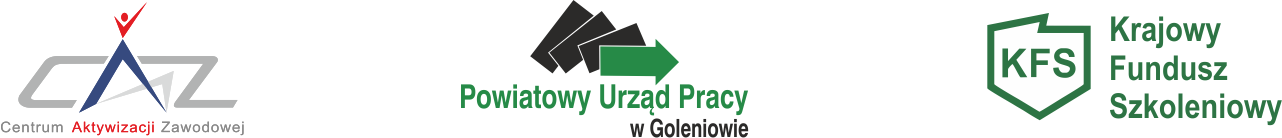 Goleniów, dnia ……………...……….W N I O S E KO PRZYZNANIE ŚRODKÓW Z REZERWY KRAJOWEGO FUNDUSZU SZKOLENIOWEGONA KSZTAŁCENIE USTAWICZNE PRACOWNIKÓW I PRACODAWCÓWDANE PRACODAWCYINFORMACJE O UCZESTNIKACH KSZTAŁCENIA USTAWICZNEGO, KTÓRYCH DOTYCZĄ WYDATKIUZASADNIENIE WNIOSKU:W celu uzasadnienia realizacji wskazanego rodzaju i tematu kształcenia dla każdego pracownika należy wypełnić poniższą tabelę:Należy wybrać rodzaj wsparcia/ kształcenia ustawicznego* :                                                                                                                                                                                                          SZKOLENIE.STUDIA PODYPLOMOWE.EGZAMINY UMOŻLIWIAJĄCE UZYSKANIE DOKUMENTÓW POTWIERDZAJĄCYCH NABYCIE UMIEJĘTNOŚCI, KWALIFIKACJI LUB UPRAWNIEŃ ZAWODOWYCH.BADANIA LEKARSKIE I PSYCHOLOGICZNE WYMAGANE DO PODJĘCIA KSZTAŁCENIA LUB PRACY ZAWODOWEJ PO UKOŃCZONYM KSZTAŁCENIU.UBEZPIECZENIE OD NASTĘPSTW NIESZCZĘŚLIWYCH WYPADKÓW W ZWIĄZKU Z PODJĘTYM KSZTAŁCENIEM.    Pracodawca zobowiązany jest do poinformowania swoich pracowników o fakcie, iż ich dane osobowe udostępnione Powiatowemu Urzędowi Pracy w Goleniowie – zostały zebrane w celu złożenia Wniosku o  przyznanie środków z Rezerwy Krajowego Funduszu Szkoleniowego na kształcenie ustawiczne pracowników i pracodawców, zgodnie z przepisami o ochronie danych osobowych.                 ……………………………………                                                                                                                                Data i podpis Pracodawcy UWAGA!Środki Krajowego Funduszu Szkoleniowego są środkami publicznymi w rozumieniu ustawy o finansach publicznych. Zgodnie z ustawą o podatku od towarów i usług oraz rozporządzeniem Ministra Finansów w sprawie zwolnień od podatku od towarów i usług oraz warunków stosowania tych zwolnień, zwalnia się od podatku usługi kształcenia zawodowego lub przekwalifikowania zawodowego finansowane w  co najmniej 70% ze środków publicznych.   Podstawy prawne: Ustawa z dnia 20 kwietnia 2004 r. o promocji zatrudnienia i instytucjach rynku. Rozporządzenie Ministra Rodziny, Pracy i Polityki Społecznej z dnia 14 maja 2014 r. w sprawie przyznawania środków z Krajowego Funduszu Szkoleniowego ( DZ.U z 2018 r. poz. 117).  Rozporządzenie Komisji (UE) nr 1407/2013 z dnia 18 grudnia 2013 r. w sprawie stosowania art. 107 i 108 Traktatu o funkcjonowaniu Unii Europejskiej do pomocy de minimis (Dz. Urz. UE L 352/1 z dn. 24.12.2013 r.);Rozporządzenie Komisji (UE) nr 1408/2013 z dnia 18 grudnia 2013 r. w sprawie stosowania art. 107 i 108 Traktatu o funkcjonowaniu Unii Europejskiej do pomocy de minimis w sektorze rolnym (Dz. Urz. UE L 352/9 z dn. 24.12.2013 r.).  Ustawa z dnia 30 kwietnia 2004 r. o postępowaniu w sprawach dotyczących pomocy publicznej oraz jej przepisów wykonawczych.Klauzula informacyjnaW związku z rozpoczęciem stosowania z dniem 25 maja 2018 r. Rozporządzenia Parlamentu Europejskiego i Rady (UE) 2016/679 z dnia 27 kwietnia 2016 r. w sprawie ochrony osób fizycznych w związku z przetwarzaniem danych osobowych i w sprawie swobodnego przepływu takich danych oraz uchylenia dyrektywy 95/46/WE (ogólne rozporządzenie o ochronie danych) (Dz. Urz. UE L 119 z 4.05.2016, str. 1) (dalej RODO) informujemy, iż: od dnia 25 maja 2018 r. przysługują Pani/Panu określone poniżej prawa związane z przetwarzaniem przez Powiatowy Urząd Pracy w Goleniowie (dalej PUP) danych osobowych.Na podstawie art. 13 RODO, PUP informuje, że od 25 maja 2018 r. aktualne są poniższe informacje i zasady związane z przetwarzaniem Pani/Pana danych osobowych:Administratorem Pani/Pana danych osobowych jest PUP reprezentowany przez Dyrektora PUP z siedzibą w Goleniowie pod adresem ul. Zakładowa 3, 72-100 Goleniów, dane kontaktowe: numer telefonu 91 418 53 67, 91 418 34 95, fax ww. numery telefonów wew. 112, adres email: szgo@pupgoleniow.pl, Funkcjonujący dotąd w PUP Administrator Bezpieczeństwa Informacji staje się Inspektorem Ochrony Danych, z którym można skontaktować się pod numerem telefonu 94 418 53 67, 91 418 34 95, adres email: iod@pupgoleniow.pl,Pani/Pana dane osobowe przetwarzane są na podstawie art. 6 ust. 1 lit. c RODO tj. przetwarzanie jest niezbędne do wypełnienia obowiązku prawnego ciążącego na administratorze w celu realizacji ustawy z dnia 20 kwietnia 2004 r. o promocji zatrudnienia i instytucjach rynku pracy (Dz. U. z 2017 r., poz. 1065 ze zm.) oraz aktów wykonawczych do ww. ustawy. Przetwarzanie danych osobowych związane jest z realizacją form wsparcia dla pracodawców/przedsiębiorców, a ich podanie jest warunkiem zawarcia umowy.W związku z przetwarzaniem danych w celu wskazanym w pkt 3, Pani/Pana dane osobowe mogą być udostępniane innym uprawnionym odbiorcom lub kategoriom odbiorców danych. Dane osobowe przetwarzane przez Powiatowy Urząd Pracy przechowywane będą przez okres niezbędny do realizacji celu dla jakiego zostały zebrane oraz zgodnie z okresami wskazanymi w Instrukcji Kancelaryjnej Powiatowego Urzędu Pracy w Goleniowie.W związku z przetwarzaniem przez PUP Pani/Pana danych osobowych, przysługuje Pani/Panu:prawo dostępu do treści danych, na podstawie art. 15 RODO;prawo do sprostowania danych, na podstawie art. 16 RODO;prawo do usunięcia danych, na podstawie art. 17 RODO;prawo do ograniczenia przetwarzania danych, na podstawie art. 18 RODO;prawo do przenoszenia danych, na podstawie art. 20 RODO.W przypadku uznania, że przetwarzanie przez PUP Pani/Pana danych osobowych narusza przepisy RODO, przysługuje Pani/Panu prawo do wniesienia skargi do Prezesa Urzędu Ochrony Danych Osobowych.          Zapoznałam/łem się z „Klauzulą informacyjną” : ……………………………………..                                                                  Data i podpis Pracodawcy WYMAGANE ZAŁĄCZNIKI DO WNIOSKU SKŁADANEGO PRZEZ PRACODAWCĘ:Kopia dokumentu potwierdzającego prawną formę prowadzenia działalności – a w przypadku braku wpisu do Krajowego Rejestru Sądowego (KRS) lub CEiDG np. może to być umowa spółki cywilnej wraz z ewentualnymi wprowadzonymi do niej zmianami lub statut w przypadku stowarzyszenia, fundacji czy spółdzielni lub inne dokumenty (właściwe np. dla jednostek budżetowych, szkół, przedszkoli). Oświadczenia wnioskodawcy - załącznik nr 1.Formularz informacji przedstawianych przy ubieganiu się o pomoc de minimis – formularz stanowi załącznik do Rozporządzenia Rady Ministrów z dnia 29 marca 2010 r. w sprawie zakresu informacji przedstawianych przez podmiot ubiegający się o pomoc de minimis ( Dz.U. z 2010 r., Nr 53, poz. 311 z późn. zm. ) dostępny na stronie tut. Urzędu: http:// goleniow.praca.gov.pl/dokumenty-do-pobrania - „pracodawcy i przedsiębiorcy”.W przypadku, gdy pracodawcę lub przedsiębiorcę reprezentuje pełnomocnik, do wniosku musi być załączone pełnomocnictwo określające jego zakres i podpisane przez osoby uprawnione do reprezentacji pracodawcy lub przedsiębiorcy. Pełnomocnictwo należy przedłożyć w oryginale, w postaci notarialnie potwierdzonej kopii lub kopii potwierdzonej za zgodność z oryginałem przez osobę lub osoby udzielające pełnomocnictwa (tj. osobę lub osoby uprawnione do reprezentacji pracodawcy lub przedsiębiorcy). Podpis lub podpisy osób uprawnionych do występowania w obrocie prawnym w imieniu pracodawcy muszą być czytelne lub opatrzone pieczątkami imiennymi. Program kształcenia lub zakres egzaminu wraz z kosztem szkolenia (osobno dla każdej formy wsparcia).  Cena usługi kształcenia ustawicznego w porównaniu z ceną podobnych usług oferowanych na rynku (bez kosztów związanych z przejazdem, wyżywieniem i zakwaterowaniem) - załącznik nr 2. W przypadku wskazania tylko jednej oferty pracodawca składa oświadczenie, iż wskazany realizator usługi kształcenia ustawicznego jest aktualnie jedynym, który może zrealizować wnioskowaną usługę kształcenia ustawicznego.Wzór dokumentu wystawianego przez realizatora usługi potwierdzającego kompetencje nabyte przez uczestnika kształcenia ustawicznego (certyfikaty, zaświadczenia).Nazwa pracodawcy Adres siedziby pracodawcy Miejsce prowadzenia działalnościNumer identyfikacji podatkowej NIPNumer identyfikacyjny REGONOznaczenie przeważającego rodzaju prowadzonej działalności gospodarczej według PKDLiczba zatrudnionych pracownikówImię i nazwisko osoby wskazanej przez pracodawcę do kontaktów z PUPNumer telefonu kontaktowego/e-mailNazwa i numer rachunku bankowego, na który zostaną przekazane środki w przypadku pozytywnego rozpatrzenia wniosku: ……………………………………………………………UWAGA! W przypadku pozytywnego rozpatrzenia wniosku i otrzymania środków środki muszą zostać przekazane REALIZATOROWI DZIAŁAŃ ze wskazanego wyżej konta.Jeżeli wnioskodawca jest płatnikiem podatku VAT wskazany rachunek bankowy musi znajdować się w „Wykazie podmiotów zarejestrowanych jako podatnicy VAT, niezarejestrowanych oraz wykreślonych i przywróconych do rejestru VAT” (tzw. „Biała lista podatników VAT”)Nazwa i numer rachunku bankowego, na który zostaną przekazane środki w przypadku pozytywnego rozpatrzenia wniosku: ……………………………………………………………UWAGA! W przypadku pozytywnego rozpatrzenia wniosku i otrzymania środków środki muszą zostać przekazane REALIZATOROWI DZIAŁAŃ ze wskazanego wyżej konta.Jeżeli wnioskodawca jest płatnikiem podatku VAT wskazany rachunek bankowy musi znajdować się w „Wykazie podmiotów zarejestrowanych jako podatnicy VAT, niezarejestrowanych oraz wykreślonych i przywróconych do rejestru VAT” (tzw. „Biała lista podatników VAT”)WYSZCZEGÓLNIENIE – RODZAJ WSPARCIAWYSZCZEGÓLNIENIE – RODZAJ WSPARCIAPRACO-DAWCALICZBA PRACOWNIKÓWLICZBA PRACOWNIKÓWWYSZCZEGÓLNIENIE – RODZAJ WSPARCIAWYSZCZEGÓLNIENIE – RODZAJ WSPARCIAPRACO-DAWCARAZEMKOBIETYOGÓLNA LICZBA OSÓB OBJĘTYCH WSPARCIEM:OGÓLNA LICZBA OSÓB OBJĘTYCH WSPARCIEM:WG. RODZAJÓW WSPARCIAKursy (nazwa kursu)……………………………………………………..……………….……………..…………………………………………………………………………….………………………………………………………………………………………………….…WG. RODZAJÓW WSPARCIAStudia podyplomowe (nazwa kierunku)……………………………………………….………………………………………………………………………………………………………………….……………WG. RODZAJÓW WSPARCIABadania lekarskie i/lub psychologiczne wymagane do podjęcia kształcenia lub pracy zawodowej po ukończonym kształceniuWG. RODZAJÓW WSPARCIAUbezpieczenie NNW w związku z podjętym kształceniemWG. RODZAJÓW WSPARCIA18-24 lataWG. RODZAJÓW WSPARCIA25-34 lataWG. RODZAJÓW WSPARCIA35-44 lataWG. RODZAJÓW WSPARCIA45 lat i więcejWG. WYKSZTAŁCENIAGimnazjalne i poniżejWG. WYKSZTAŁCENIAZasadnicze zawodoweWG. WYKSZTAŁCENIAŚrednie ogólnokształcące WG. WYKSZTAŁCENIAPolicealne i średnie zawodoweWG. WYKSZTAŁCENIAWyższeOsoby wykonujące pracę w szczególnych warunkach lub pracę o szczególnym charakterzeOsoby wykonujące pracę w szczególnych warunkach lub pracę o szczególnym charakterzePRIORYTETY WYDATKOWANIA ŚRODKÓW REZERWY KFS ( należy zaznaczyć właściwy priorytet )PRIORYTETY WYDATKOWANIA ŚRODKÓW REZERWY KFS ( należy zaznaczyć właściwy priorytet )PRIORYTETY WYDATKOWANIA ŚRODKÓW REZERWY KFS ( należy zaznaczyć właściwy priorytet )PRIORYTETY WYDATKOWANIA ŚRODKÓW REZERWY KFS ( należy zaznaczyć właściwy priorytet )PRIORYTETY WYDATKOWANIA ŚRODKÓW REZERWY KFS ( należy zaznaczyć właściwy priorytet )wsparcie kształcenia ustawicznego osób z orzeczonym stopniem niepełnosprawności; wsparcie kształcenia ustawicznego osób z orzeczonym stopniem niepełnosprawności; wsparcie kształcenia ustawicznego osób z orzeczonym stopniem niepełnosprawności; wsparcie kształcenia ustawicznego osób z orzeczonym stopniem niepełnosprawności; wsparcie w nabywaniu kompetencji cyfrowych; wsparcie w nabywaniu kompetencji cyfrowych; wsparcie w nabywaniu kompetencji cyfrowych; wsparcie w nabywaniu kompetencji cyfrowych; wsparcie kształcenia ustawicznego pracowników Centrów Integracji Społecznej, Klubów        Integracji Społecznej oraz Warsztatów Terapii Zajęciowej; wsparcie kształcenia ustawicznego pracowników Centrów Integracji Społecznej, Klubów        Integracji Społecznej oraz Warsztatów Terapii Zajęciowej; wsparcie kształcenia ustawicznego pracowników Centrów Integracji Społecznej, Klubów        Integracji Społecznej oraz Warsztatów Terapii Zajęciowej; wsparcie kształcenia ustawicznego pracowników Centrów Integracji Społecznej, Klubów        Integracji Społecznej oraz Warsztatów Terapii Zajęciowej; wsparcie kształcenia ustawicznego osób, które mogą udokumentować wykonywanie przez co najmniej 15 lat prac w szczególnych warunkach lub o szczególnym charakterze, a którym nie przysługuje prawo do emerytury pomostowej; wsparcie kształcenia ustawicznego osób, które mogą udokumentować wykonywanie przez co najmniej 15 lat prac w szczególnych warunkach lub o szczególnym charakterze, a którym nie przysługuje prawo do emerytury pomostowej; wsparcie kształcenia ustawicznego osób, które mogą udokumentować wykonywanie przez co najmniej 15 lat prac w szczególnych warunkach lub o szczególnym charakterze, a którym nie przysługuje prawo do emerytury pomostowej; wsparcie kształcenia ustawicznego osób, które mogą udokumentować wykonywanie przez co najmniej 15 lat prac w szczególnych warunkach lub o szczególnym charakterze, a którym nie przysługuje prawo do emerytury pomostowej; wsparcie kształcenia ustawicznego osób zatrudnionych u pracodawców, którzy w latach 2017-2019 nie korzystali ze środków Krajowego Funduszu Szkoleniowego. Aby móc aplikować o środki z powyższego priorytetu należy do wniosku dołączyć pisemne oświadczenie o niekorzystaniu ze środków KFS w latach 2017-2019. Złożone oświadczenie dotyczy wniosków składanych na terenie całego kraju.wsparcie kształcenia ustawicznego osób zatrudnionych u pracodawców, którzy w latach 2017-2019 nie korzystali ze środków Krajowego Funduszu Szkoleniowego. Aby móc aplikować o środki z powyższego priorytetu należy do wniosku dołączyć pisemne oświadczenie o niekorzystaniu ze środków KFS w latach 2017-2019. Złożone oświadczenie dotyczy wniosków składanych na terenie całego kraju.wsparcie kształcenia ustawicznego osób zatrudnionych u pracodawców, którzy w latach 2017-2019 nie korzystali ze środków Krajowego Funduszu Szkoleniowego. Aby móc aplikować o środki z powyższego priorytetu należy do wniosku dołączyć pisemne oświadczenie o niekorzystaniu ze środków KFS w latach 2017-2019. Złożone oświadczenie dotyczy wniosków składanych na terenie całego kraju.wsparcie kształcenia ustawicznego osób zatrudnionych u pracodawców, którzy w latach 2017-2019 nie korzystali ze środków Krajowego Funduszu Szkoleniowego. Aby móc aplikować o środki z powyższego priorytetu należy do wniosku dołączyć pisemne oświadczenie o niekorzystaniu ze środków KFS w latach 2017-2019. Złożone oświadczenie dotyczy wniosków składanych na terenie całego kraju.UCZESTNICY DZIAŁAŃ FINANSOWANYCH Z KFSUCZESTNICY DZIAŁAŃ FINANSOWANYCH Z KFSUCZESTNICY DZIAŁAŃ FINANSOWANYCH Z KFSUCZESTNICY DZIAŁAŃ FINANSOWANYCH Z KFSUCZESTNICY DZIAŁAŃ FINANSOWANYCH Z KFSWG. TEMATYKI KSZTAŁCENIA USTAWICZNEGOWG. TEMATYKI KSZTAŁCENIA USTAWICZNEGOŁĄCZNIE LICZBA PRACODAWCÓW I PRACOWNIKÓWŁĄCZNIE LICZBA PRACODAWCÓW I PRACOWNIKÓWŁĄCZNIE LICZBA PRACODAWCÓW I PRACOWNIKÓWpodstawowe programy ogólne (w tym: kształcenie umiejętności pisania, czytania i liczenia)podstawowe programy ogólne (w tym: kształcenie umiejętności pisania, czytania i liczenia)rozwój osobowościowy i kariery zawodowejrozwój osobowościowy i kariery zawodowejdoskonalenie nauczycieli i nauka o kształceniudoskonalenie nauczycieli i nauka o kształceniusztuka, kultura, rzemiosło artystycznesztuka, kultura, rzemiosło artystycznenauki humanistyczne (bez języków obcych) i społeczne (w tym: ekonomia, socjologia, psychologia, politologia, etnologia, geografia)nauki humanistyczne (bez języków obcych) i społeczne (w tym: ekonomia, socjologia, psychologia, politologia, etnologia, geografia)języki obcejęzyki obcedziennikarstwo i informacja naukowo-technicznadziennikarstwo i informacja naukowo-technicznasprzedaż, marketing, public relations, handel nieruchomościamisprzedaż, marketing, public relations, handel nieruchomościamirachunkowość, księgowość, bankowość, ubezpieczenia, analiza inwestycyjnarachunkowość, księgowość, bankowość, ubezpieczenia, analiza inwestycyjnazarządzanie i administrowaniezarządzanie i administrowanieprace sekretarskie i biuroweprace sekretarskie i biuroweprawoprawonauki o życiu i nauki przyrodnicze (w tym: biologia, zoologia, chemia, fizyka)nauki o życiu i nauki przyrodnicze (w tym: biologia, zoologia, chemia, fizyka)matematyka i statystykamatematyka i statystykainformatyka i wykorzystanie komputerówinformatyka i wykorzystanie komputerówtechnika i handel artykułami technicznymi (w tym: mechanika, metalurgia, energetyka, elektryka, elektronika, telekomunikacja, miernictwo, naprawa i konserwacja pojazdów)technika i handel artykułami technicznymi (w tym: mechanika, metalurgia, energetyka, elektryka, elektronika, telekomunikacja, miernictwo, naprawa i konserwacja pojazdów)górnictwo i przetwórstwo przemysłowe ( w tym: przemysł spożywczy, lekki, chemiczny)górnictwo i przetwórstwo przemysłowe ( w tym: przemysł spożywczy, lekki, chemiczny)architektura i budownictwoarchitektura i budownictworolnictwo, leśnictwo, rybołówstworolnictwo, leśnictwo, rybołówstwoweterynariaweterynariaopieka zdrowotnaopieka zdrowotnaopieka społeczna (w tym: opieka nad osobami niepełnosprawnymi, starszymi, dziećmi, wolontariat)opieka społeczna (w tym: opieka nad osobami niepełnosprawnymi, starszymi, dziećmi, wolontariat)ochrona własności i osóbochrona własności i osóbochrona środowiskaochrona środowiskausługi hotelarskie, turystyka i rekreacjausługi hotelarskie, turystyka i rekreacjausługi gastronomiczneusługi gastronomiczneusługi fryzjerskie, kosmetyczneusługi fryzjerskie, kosmetyczneusługi krawieckie, obuwniczeusługi krawieckie, obuwniczeusługi stolarskie, szklarskieusługi stolarskie, szklarskieusługi transportowe, w tym kursy prawa jazdyusługi transportowe, w tym kursy prawa jazdypozostałe usługipozostałe usługiinna tematyka kształcenia ustawicznego( tylko w szczególnych przypadkach, gdy definitywnie nie ma możliwości zakwalifikować jej do jednego z pozostałych obszarów )inna tematyka kształcenia ustawicznego( tylko w szczególnych przypadkach, gdy definitywnie nie ma możliwości zakwalifikować jej do jednego z pozostałych obszarów )Lp.ZAJMOWANE STANOWISKO I RODZAJ WYKONYWANEJ PRACY/ POZIOM WYKSZTAŁCENIA/ IMIĘ i NAZWISKO/DATA URODZENIA RODZAJ WSPARCIA/ KSZTAŁCENIA USTAWICZNEGO* WRAZ Z NAZWĄ WNIOSKOWANEGO KIERUNKU ORAZ TERMINEM REALIZACJIUZASADNIENIE POTRZEB REALIZACJI KSZTAŁCENIA USTAWICZNEGOINFORMACJA O PLANACH DOTYCZĄCYCH DALSZEGO ZATRUDNIENIA OSÓB, KTÓRE BĘDĄ OBJĘTE KSZTAŁCENIEM USTAWICZNYM FINANSOWANYM Z KFS ŁĄCZNA KWOTA NA JEDNĄ OSOBĘ1.2.3.4.WYSZCZEGÓLNIENIE KOSZTÓWKWOTACałkowita wysokość wydatków na kształcenie ustawiczne pracowników i pracodawcyWysokość wkładu własnego wnoszonego przez pracodawcę: - przy wyliczaniu wkładu własnego pracodawca nie uwzględnia innych kosztów, które ponosi w związku z udziałem pracowników w kształceniu ustawicznym, np. wynagrodzenia za godziny nieobecności w pracy w związku z uczestnictwem w zajęciach, kosztów delegacji w przypadku konieczności dojazdu do miejscowości innej niż miejsce pracy itp.Wnioskowana wysokość środków z KFS: - starosta może przyznać środki z KFS w wysokości 80% kosztów, nie więcej jednak niż 300% przeciętnego wynagrodzenia w danym roku na jednego uczestnika, a w przypadku mikroprzedsiębiorstw w wysokości 100%, nie więcej jednak niż 300% przeciętnego wynagrodzenia w danym roku na jednego uczestnikaŚredni koszt kształcenia na jednego uczestnika